Borough of Mantoloking			            Dial-In Option: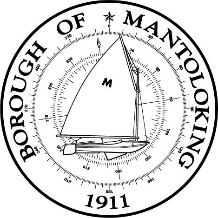 Mayor and Council 				            Number:        425-436-6287Special  Meeting 	                                                   Access Code:  231051Steve Gillingham Meeting Room202 Downer Avenue, Mantoloking, NJ 08738SPECIAL MEETING AGENDATuesday, April 4, 20235:30 p.m.CALL TO ORDERMEETING STATEMENT- In compliance with the provisions of the New Jersey Open Public Meetings Act, adequate notice of this meeting of the Mantoloking Borough Council has been advertised in the manner provided by law.ROLL CALLPLEDGE OF ALLEGIANCE PUBLIC COMMENT- On agenda items only						RESOLUTION NO. 23-76RESOLUTION OF THE BOROUGH OF MANTOLOKING, COUNTY OF OCEAN, STATE OF NEW JERSEY, APPOINTING ANDREW GARGALONI AS A FULL TIME POLICE OFFICERWHEREAS, the Borough of Mantoloking desires to hire a full-time Police Officer to serve within the Mantoloking Police Department; andWHEREAS, the Chief of Police, Stacy Ferris, has recommended the appointment of Andrew Gargaloni to the position of full-time Police Officer;NOW THEREFORE, BE IT RESOLVED, by the Mayor and Council of the Borough of Mantoloking, County of Ocean, State of New Jersey, as follows:At the recommendation of the Chief of Police, Stacy Ferris, Andrew Gargaloni is hereby appointed as a full-time Police Officer effective immediately at an annual salary per contract.  OATH OF OFFICE to be administered to Officer GargaloniRESOLUTION NO. 23-77RESOLUTION OF THE BOROUGH OF MANTOLOKING, COUNTY OF OCEAN, STATE OF NEW JERSEY, AUTHORIZING USE OF RESERVE FOR ACCUMULATED ABSENCES AND AUTHORIZING EXECUTION OF AGREEMENT REGARDING USE OF SUCH FUNDS 	 WHEREAS, an employee having Pension Member Number 03-0107775 has unexpectedly applied for a state retirement program and is seeking terminal leave until such time as such retirement application has been processed; and  	  WHEREAS,  it is agreed that the above-referenced employee shall use all accumulated sick time prior to receiving salary payments  until such time as such retirement application has been processed; and   WHEREAS, the Borough’s Chief Financial Officer confirmed that there is a balance of $59,811.07  in the trust fund, Reserve for Accumulated Absences; and	 WHEREAS, the governing body desires to memorialize the agreement that the above-referenced employee will use accumulated sick time during the administrative/terminal leave period and authorize the payment of such leave from the Reserve for Accumulated Absences.NOW, THEREFORE, BE IT RESOLVED, by the Mayor and Council of the Borough of Mantoloking, County of Ocean, State of New Jersey:That the Chief Financial Officer is authorized to use the Reserve for Accumulated Absences to pay the accumulated sick leave of an employee having Pension Member Number 03-0107775 on a salary basis prior to receiving salary payments until such time as such retirement application has been processed.The Mayor and Bourgh Clerk are authorized to execute and attest to, respectively, any documents required to effectuate the terms of this Resolution.3.	That a certified copy of this resolution shall be provided by the Borough Clerk to the Chief Financial Officer.MAYOR AND COUNCIL AND ADMINISTRATOR COMMENTSPUBLIC COMMENTNEXT MEETING    Tuesday, April 18, 2023   at 5:30 p.m. in the Steve Gillingham Meeting RoomADJOURNMENT 